Intensive Care Unit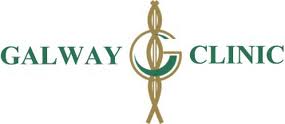 ProtocolJanuary 2013Timothy Aebi, Kevin Clarskon, Brian Kirinons, Ger NaughtonManagement of epidural catheters and anticoagulationAnticoagulantMinimum intervalUnfractioned heparin UFHEpidural puncture +/- catheter insertion post heparin:	Heparin post puncture +/- catheter insertion:	Removal of epidural catheter post heparin:Heparin post catheter removal:Heparin post traumatic puncture (ask anaesthetist):6 hours1 hour4 hours and aPTT normal1 hour4 - 6 hoursLMWHPuncture +/- catheter insertion:		Prophylactic							TherapeuticLMWH post puncture +/- catheterinsertion						OD						BDRemoval of catheter post LMWH		Prophylactic						TherapeuticLMWH post catheter removal	Fondaparinux (Arixtra)– puncture/ insertion after last doseRemoval post administrationAdministration post removal12 hours24 hours6 hours24 hours12 hours24 hours6 hours8 hours22 - 36 hours2 - 12 hoursOral anticoagulantsRemoval of catheterInitiation of oral anticoagulation post removalINR <1.5ImmediateAntiplateletsAspirin®NSAIDClopidogrel (Plavix®) – catheter insertion after last doseTiclopidine (Ticlid®) – catheter insertion after last doseGP IIb/IIIa inhibitors (tirofiban/ Aggrastat®, eptifibatide/ Integrillin®, abciximab/ ReoPro®)No restrictionsNo restrictions7 days10 - 14 days(8 -) 48 hoursThrombolysis (Urokinase, Streptokinase, rt-PA)No definite recommendations, might consider measuring fibrinogen levels for decision making